Директору ООО «Рубинет»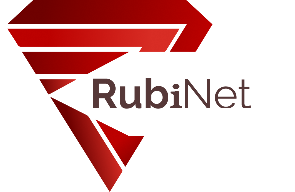  Сысоеву Е.Ф. От _________________________________________ ____________________________________________ Адрес: ______________________________________ ____________________________________________ Лицевой счёт ________________________________Тел________________________________ ЗаявлениеПрошу произвести перерасчёт денежных средств за период с ________________ по _____________________, по причине__________________________________________________ ____________________________________________________________________________________________________________________________________________________________________________________«____» __________________ 20___ г.________________/_______________________Подпись		Ф.И.ОПринял __________________________________________ Дата_________________________